Publicado en Zaragoza el 27/09/2017 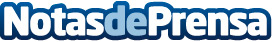 Zaragoza acoge un evento para facilitar la contratación de talentos digitalesEl evento, organizado por NETT Formación, cuenta con el apoyo del Instituto Aragonés de Empleo (INAEM) y la colaboración de Etopía, Centro de Arte y Tecnología. Se esperan más de 200 candidatos para acceder a procesos de selección en directo, entrevistas personales y presentaciones al estilo elevator pitch. La brecha entre las necesidades del mercado y el perfil de candidatos hace que las empresas busquen jóvenes con formación especializada en herramientas digitales
Datos de contacto:Mercedes Gutiérrez654112560Nota de prensa publicada en: https://www.notasdeprensa.es/zaragoza-acoge-un-evento-para-facilitar-la Categorias: Comunicación Marketing Aragón Eventos E-Commerce Recursos humanos http://www.notasdeprensa.es